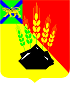 АДМИНИСТРАЦИЯ МИХАЙЛОВСКОГО МУНИЦИПАЛЬНОГО РАЙОНА ПОСТАНОВЛЕНИЕ 
23.12.2022                                              с. Михайловка                                                № 1572-паО внесении изменений в постановление администрации Михайловского муниципального района от 06.12.2021 № 1246-па «Об утверждении муниципальной Программы «Противодействие коррупции на территории Михайловского муниципального района» на 2022-2024 годы»В соответствии с Федеральными законами от 6 октября 2003 года № 131-ФЗ «Об общих принципах организации местного самоуправления в Российской Федерации», от 25 декабря 2008 года № 273-ФЗ «О противодействии коррупции», Указом Президента РФ от 16 августа 2021 года № 478 «О Национальном плане противодействия коррупции на 2021-2024 годы», постановлением Губернатора Приморского края от 06 октября 2021 года № 99-пг «Об утверждении программы противодействия коррупции в Приморском крае на 2021-2025 годы», Уставом Михайловского муниципального района администрация Михайловского муниципального района ПОСТАНОВЛЯЕТ:1. Приложение 1 к муниципальной Программе «Противодействие коррупции на территории Михайловского муниципального района» на 2022-2024 годы изложить в новой редакции (прилагается).2. Муниципальному казенному учреждению «Управление по организационно-техническому обеспечению деятельности администрации Михайловского муниципального района» (Корж С.Г.) разместить данное постановление на официальном сайте администрации Михайловского муниципального района.3. Постановление вступает в силу с 1 января 2023 года. 4. Контроль над исполнением настоящего постановления возложить на руководителя аппарата администрации Михайловского муниципального района Васильеву Т.В.Глава Михайловского муниципального района –Глава администрации района                                                       В.В. АрхиповПриложение 1 к муниципальной программе «Противодействие коррупции на территории Михайловского муниципального района на 2022-2024 годы»Перечень мероприятий муниципальной программы «Противодействие коррупции на территории Михайловского муниципального района на 2022-2024 годы»№п/пПеречень мероприятийИсточники финансированияОбъем финансирования, (тыс. руб.)В том числе по годам (тыс. руб.)В том числе по годам (тыс. руб.)В том числе по годам (тыс. руб.)СрокисполненияИсполнителиОжидаемый результат№п/пПеречень мероприятийИсточники финансированияОбъем финансирования, (тыс. руб.)202220232024СрокисполненияИсполнителиОжидаемый результат12345678910Задача 1. Совершенствование правовых и организационных основ противодействия коррупцииЗадача 1. Совершенствование правовых и организационных основ противодействия коррупцииЗадача 1. Совершенствование правовых и организационных основ противодействия коррупцииЗадача 1. Совершенствование правовых и организационных основ противодействия коррупцииЗадача 1. Совершенствование правовых и организационных основ противодействия коррупцииЗадача 1. Совершенствование правовых и организационных основ противодействия коррупцииЗадача 1. Совершенствование правовых и организационных основ противодействия коррупцииЗадача 1. Совершенствование правовых и организационных основ противодействия коррупцииЗадача 1. Совершенствование правовых и организационных основ противодействия коррупцииЗадача 1. Совершенствование правовых и организационных основ противодействия коррупцииЗадача 1. Совершенствование правовых и организационных основ противодействия коррупцииЗадача 1. Совершенствование правовых и организационных основ противодействия коррупции1.1.Разработка и принятие муниципальных правовых актов в сфере противодействия коррупции, внесение актуальных изменений и дополнений в существующие муниципальные правовые акты в целях их приведения в соответствие действующему законодательству0,000,000,000,002022 - 2024Руководитель аппарата администрации Михайловского муниципального района, главы администраций городского и сельского поселений Михайловского районаДоля устраненных коррупционных факторов в нормативных правовых актах (проектах), прошедших антикоррупционную экспертизу, от общего числа выявленных – 100%1.2.Проведение антикоррупционной экспертизы муниципальных правовых актов (проектов муниципальных правовых актов) органов местного самоуправления Михайловского муниципального района. Устранение выявленных коррупциогенных факторов0,000,000,000,002022 - 2024Управление правового обеспечения администрации Михайловского муниципального района, администрации сельских и городского поселенийДоля проектов муниципальных правовых актов от общего количества муниципальных нормативных правовых актов, подлежащих антикоррупционной экспертизе, прошедших антикоррупционную экспертизу – 100%1.3.Рассмотрение вопросов правоприменительной практики по результатам, вступивших в законную силу решений судов о признании недействительными  ненормативных правовых актов, незаконными решений и действий (бездействия) органов государственной власти, государственных органов, органов местного самоуправления и их должностных лиц в целях выработки и принятия мер по предупреждению и устранению  причин  выявленных нарушений.0,000,000,000,00Не реже 1 раза в кварталУправление правового обеспечения администрации Михайловского муниципального района, администрации сельских и городского поселенийПовышение уровня информированности служащих в области противодействия коррупции с целью профилактики коррупционных проявлений1.4.Ведение реестра муниципальных правовых актов администрации Михайловского муниципального района, в том числе в сфере противодействия коррупции0,000,000,000,002022 - 2024Управление правового обеспечения администрации Михайловского муниципального района, администрации сельских и городского поселенийДоля муниципальных правовых актов, включенных в реестр – 100%1.5.Формирование перечня должностей муниципальной службы в органах местного самоуправления Михайловского муниципального района0,000,000,000,00Ежегодно, не позднее 15 декабряРуководитель аппарата администрации Михайловского муниципального района, администрации сельских и городского поселений1.6.Содействие соответствующих комиссий по соблюдению требований к служебному поведению и урегулированию конфликта интересов органам местного самоуправление в осуществлении мер по предупреждению коррупции путем рассмотрения представлений, внесенных в соответствии с пунктом 3.3 настоящего плана.0,000,000,000,002022 - 2024Руководитель аппарата администрации Михайловского муниципального района, администрации сельских и городского поселенийОбеспечение соблюдения муниципальными служащими ограничений и запретов, требований о предотвращении или урегулировании конфликта интересов, требований к служебному поведению, установленных законо-дательством о муниципальной службе и о противодействии коррупции, а также осуществление мер по предупреждению коррупцииЗадача 2. Повышение качества и эффективности деятельности, направленной на предупреждение коррупционных правонарушений среди должностных лиц органов местного самоуправления Михайловского муниципального района, подведомственных им организацийЗадача 2. Повышение качества и эффективности деятельности, направленной на предупреждение коррупционных правонарушений среди должностных лиц органов местного самоуправления Михайловского муниципального района, подведомственных им организацийЗадача 2. Повышение качества и эффективности деятельности, направленной на предупреждение коррупционных правонарушений среди должностных лиц органов местного самоуправления Михайловского муниципального района, подведомственных им организацийЗадача 2. Повышение качества и эффективности деятельности, направленной на предупреждение коррупционных правонарушений среди должностных лиц органов местного самоуправления Михайловского муниципального района, подведомственных им организацийЗадача 2. Повышение качества и эффективности деятельности, направленной на предупреждение коррупционных правонарушений среди должностных лиц органов местного самоуправления Михайловского муниципального района, подведомственных им организацийЗадача 2. Повышение качества и эффективности деятельности, направленной на предупреждение коррупционных правонарушений среди должностных лиц органов местного самоуправления Михайловского муниципального района, подведомственных им организацийЗадача 2. Повышение качества и эффективности деятельности, направленной на предупреждение коррупционных правонарушений среди должностных лиц органов местного самоуправления Михайловского муниципального района, подведомственных им организацийЗадача 2. Повышение качества и эффективности деятельности, направленной на предупреждение коррупционных правонарушений среди должностных лиц органов местного самоуправления Михайловского муниципального района, подведомственных им организацийЗадача 2. Повышение качества и эффективности деятельности, направленной на предупреждение коррупционных правонарушений среди должностных лиц органов местного самоуправления Михайловского муниципального района, подведомственных им организацийЗадача 2. Повышение качества и эффективности деятельности, направленной на предупреждение коррупционных правонарушений среди должностных лиц органов местного самоуправления Михайловского муниципального района, подведомственных им организацийЗадача 2. Повышение качества и эффективности деятельности, направленной на предупреждение коррупционных правонарушений среди должностных лиц органов местного самоуправления Михайловского муниципального района, подведомственных им организаций2.1.Проведение анализа сведений (в части, касающейся профилактики коррупционных правонарушений), представленных претендентами на должности в органах местного самоуправления0,000,000,000,002022-2024Руководитель аппарата администрации Михайловского муниципального района, администрации сельских и городского поселенийВыявление нарушений законодательства Российской Федерации о муниципальной службе и о противодействии кор-рупции. Пресечение коррупционных правонарушений.2.2.Обеспечение использования специального программного обеспечения «Справки БК» при заполнении справок о доходах, расходах, об имуществе и обязательствах имущественного характера всеми лицами, претендующими на замещение должностей или замещающими должности, осуществление полномочий по которым влечет за собой обязанность представлять сведения о своих доходах, расходах, об имуществе и обязательствах имущественного характера, а также о доходах, расходах, об имуществе и обязательствах имущественного характера своих супругов и несовершеннолетних детей.0,000,000,000,002022-2024Специалист по кадровой работе администрации Михайловского муниципального района, администрации сельских и городского поселенийКорректность заполнения муниципальными служащими сведений о доходах, а также устранение выявленных недочётов.2.3.Осуществление анализа сведений о доходах, расходах, об имуществе и обязательствах имущественного характера, представляемых лицами, замещающими должности, осуществление полномочий по которых влечет за собой обязанность представления указанных сведений.0,000,000,000,002022-2024Руководитель аппарата администрации Михайловского муниципального района, администрации сельских и городского поселенийВыявление нарушений законодательства Российской Федерации о муниципальной службе и о противодействии кор-рупции. Пресечение коррупционных правонарушений.2.4.Организация и проведение в порядке, предусмотренном действующим законодательством, проверок соблюдения ограничений, запретов, требований, установленных в целях противодействия коррупции,  лицами, замещающими муниципальные должности, муниципальными служащими, руководителями подведомственных организаций.0,000,000,000,002022-2024Руководитель аппарата администрации Михайловского муниципального района, администрации сельских и городского поселенийВыявление нарушений законодательства Российской Федерации о муниципальной службе и о противодействии кор-рупции. Пресечение коррупционных правонарушений.2.5.Проведение анализа исполнения гражданами, замещавшими должности муниципальной службы, включенные в перечни, установленные нормативными правовыми актами Российской Федерации, обязанностей, предусмотренных статьей 12 Федерального закона от 25 декабря 2008 г. №273-ФЗ «О противодействии коррупции». Информирование органов прокуратуры при выявлении нарушений.0,000,000,000,002022-2024Руководитель аппарата администрации Михайловского муниципального района, администрации сельских и городского поселенийВыявление нарушений законодательства Российской Федерации о муниципальной службе и о противодействии кор-рупции. Пресечение коррупционных правонарушений.Задача 3. Повышение эффективности ведомственной деятельности в сфере противодействия коррупцииЗадача 3. Повышение эффективности ведомственной деятельности в сфере противодействия коррупцииЗадача 3. Повышение эффективности ведомственной деятельности в сфере противодействия коррупцииЗадача 3. Повышение эффективности ведомственной деятельности в сфере противодействия коррупцииЗадача 3. Повышение эффективности ведомственной деятельности в сфере противодействия коррупцииЗадача 3. Повышение эффективности ведомственной деятельности в сфере противодействия коррупцииЗадача 3. Повышение эффективности ведомственной деятельности в сфере противодействия коррупцииЗадача 3. Повышение эффективности ведомственной деятельности в сфере противодействия коррупцииЗадача 3. Повышение эффективности ведомственной деятельности в сфере противодействия коррупцииЗадача 3. Повышение эффективности ведомственной деятельности в сфере противодействия коррупцииЗадача 3. Повышение эффективности ведомственной деятельности в сфере противодействия коррупцииЗадача 3. Повышение эффективности ведомственной деятельности в сфере противодействия коррупции3.1.Разработка, принятие либо внесение изменений в ведомственные планы противодействия коррупции, муниципальные антикоррупционные программы с учетом мероприятий Национального плана противодействия коррупции на 2021-2024 годы, настоящей Программы, а также специфики деятельности органов местного самоуправления.0,000,000,000,00До 01 ноября 2021 годаРуководитель аппарата администрации Михайловского муниципального района, администрации сельских и городского поселенийСовершенствование нормативной правовой базы по созданию системы противодействия коррупции в органах местного самоуправления3.2.Оценка коррупционных рисков, возникающих при реализации функций, и мониторинг исполнения должностных обязанностей муниципальными служащими, деятельность которых связана с коррупционными рисками.0,000,000,000,002022-2024Руководитель аппарата администрации Михайловского муниципального района, администрации сельских и городского поселенийПовышение эффективности противодействия коррупции3.3.Внесение в соответствующие комиссии по соблюдению требований к служебному поведению и урегулированию конфликта интересов представлений, касающихся обеспечения соблюдения муниципальными служащими требований законодательства о противодействии коррупции либо осуществления в органе местного самоуправления мер по предупреждению коррупции.0,000,000,000,002022-2024Руководитель аппарата администрации Михайловского муниципального района, администрации сельских и городского поселенийПовышение эффективности противодействия коррупции3.4.Организация и обеспечение работы по предупреждению коррупции в подведомственных организациях.0,000,000,000,002022-2024Заместители глав администрации Михайловского муниципального района, администрации сельских и городского поселений, начальник управления по вопросам образованияФормирование нетерпимо-го отношения муници-пальных служащих к склонению их к соверше-нию коррупционных правонарушений и несоб-людению ограничений и запретов, установленных законодательством Российской Федерации3.5.Проведение в подведомственных организациях мониторинга соблюдения требований статьи 13.3 Федерального закона от 25 декабря 2008 г. №273-ФЗ «О противодейст-вии коррупции», в том числе наличия необходимых правовых актов, содержания планов мероприятий по противодействию коррупции и их реализации, принимаемых мер по выявлению, предотвращению и урегулированию конфликта интересов.0,000,000,000,001 раз в три годаПервый заместитель главы администрации Михайловского муниципального района, администрации сельских и городского поселенийПовышение эффективности противодействия коррупции3.6.Проведение мониторинга коррупционных проявлений посредством анализа обращений граждан и организаций, своевременное их рассмотрение  и принятие мер реагирования по выявленным факта.0,000,000,000,002022-2024Общий отдел администрации Михайловского муниципального района, администрации сельских и городского поселенийПовышение эффективности противодействия коррупции3.7.Проведение на официальных сайтах органов в информационно- телекоммуникационной сети  интернет онлайн-опросов посетителей сайта об их мнении об уровне коррупции в данном органе, а также подведомственных ему организациях и эффективности принимаемых антикоррупционных мер.0,000,000,000,002022-2024МКУ «УОТОД АММР», администрации сельских и городского поселений, руководители муниципальных учрежденийОпределение восприятия населением муниципального образования уровня коррупцииЗадача 4. Повышение эффективности мер по предотвращению и урегулированию конфликта интересовЗадача 4. Повышение эффективности мер по предотвращению и урегулированию конфликта интересовЗадача 4. Повышение эффективности мер по предотвращению и урегулированию конфликта интересовЗадача 4. Повышение эффективности мер по предотвращению и урегулированию конфликта интересовЗадача 4. Повышение эффективности мер по предотвращению и урегулированию конфликта интересовЗадача 4. Повышение эффективности мер по предотвращению и урегулированию конфликта интересовЗадача 4. Повышение эффективности мер по предотвращению и урегулированию конфликта интересовЗадача 4. Повышение эффективности мер по предотвращению и урегулированию конфликта интересовЗадача 4. Повышение эффективности мер по предотвращению и урегулированию конфликта интересовЗадача 4. Повышение эффективности мер по предотвращению и урегулированию конфликта интересовЗадача 4. Повышение эффективности мер по предотвращению и урегулированию конфликта интересовЗадача 4. Повышение эффективности мер по предотвращению и урегулированию конфликта интересов4.1.Проведение анализа анкетных данных должностных лиц о местах работы ближайших родственников (свойственников) и открытых данных налоговых органов об основных и дополнительных видах деятельности организаций, являющихся местами их работы.0,000,000,000,002022-2024Руководитель аппарата администрации Михайловского муниципального района, администрации сельских и городского поселенийСвоевременное выявление нарушений и принятие необходимых мер4.2.Проведение анализа сведений о предыдущей трудовой деятельности граждан, назначаемых на государственную (муниципальную) должность или поступающих на государственную (муниципальную) службу.0,000,000,000,002022-2024Специалист по кадровой работе администрации Михайловского муниципального района, администрации сельских и городского поселений,Своевременное выявление нарушений и принятие необходимых мер4.3.Организация и обеспечение актуализации сведений, содержавшихся в личных делах лиц, замещающих государственные (муниципальные) должности, гражданских (муниципальные) служащих, в том числе в анкетах, представленных при назначении на указанные должности и при поступлении на гражданскую (муниципальную) службу.0,000,000,000,002022-2024Специалист по кадровой работе администрации Михайловского муниципального района, администрации сельских и городского поселений,Своевременное выявление нарушений и принятие необходимых мер4.4.Проведение анализа в полном объеме материалов личных дел лиц, замещающих государственные (муниципальные) должности, гражданских (муниципальные) служащих, в том числе в анкетах, представленных при назначении на указанные должности и при поступлении на гражданскую (муниципальную) службу.0,000,000,000,002022-2024Специалист по кадровой работе администрации Михайловского муниципального района, администрации сельских и городского поселений,Своевременное выявление нарушений и принятие необходимых мер4.5.Проведение анализа справок о доходах, расходах, об имуществе и обязательствах имущественного характера, представленных лицами, замещающими государственные (муниципальные) должности, государственными (муниципальными) служащими, с целью выявления ситуаций, рассматриваемых как конфликт интересов, связанный со служебной деятельностью в коррупционно-опасных сферах регулирования.0,000,000,000,002022-2024Руководитель аппарата администрации Михайловского муниципального района, администрации сельских и городского поселенийСвоевременное выявление нарушений и принятие необходимых мер4.6.Проведение анализа сведений, содержащихся в заявлениях гражданских (муниципальные) служащих об осуществлении иной оплачиваемой деятельности.0,000,000,000,002022-2024Председатель комиссии по конфликту интересовСвоевременное выявление нарушений и принятие необходимых мер4.7.Обмен информацией с органами контроля и аудита в сфере закупок с целью получения информации о выявленных нарушениях законодательства о контрактной системе в сфере закупок, содержащих признаки конфликта интересов.0,000,000,000,002022-2024Начальник отдела внутреннего муниципального финансового контроля и контроля в сфере закупокСвоевременное выявление нарушений и принятие необходимых мер4.8.Проведение анализа  информации, содержащейся в используемых государственных информационных системах и системе профессионального анализа рынков и компаний с целью выявления ситуаций, рассматриваемых как конфликт интересов.0,000,000,000,002022-2024МКУ «УОТОД АММР», администрации сельских и городского поселенийСвоевременное выявление нарушений и принятие необходимых мер4.9.Разработка и реализация комплекса мер, направленных на недопущение возникновения повторных случаев конфликта интересов.0,000,000,000,00в случае выявления конфликта интересовПредседатель комиссии по конфликту интересовСвоевременное выявление нарушений и принятие необходимых мерЗадача 5. Антикоррупционное обучение и антикоррупционная пропаганда, вовлечение кадровых, материальных, информационных и других ресурсовЗадача 5. Антикоррупционное обучение и антикоррупционная пропаганда, вовлечение кадровых, материальных, информационных и других ресурсовЗадача 5. Антикоррупционное обучение и антикоррупционная пропаганда, вовлечение кадровых, материальных, информационных и других ресурсовЗадача 5. Антикоррупционное обучение и антикоррупционная пропаганда, вовлечение кадровых, материальных, информационных и других ресурсовЗадача 5. Антикоррупционное обучение и антикоррупционная пропаганда, вовлечение кадровых, материальных, информационных и других ресурсовЗадача 5. Антикоррупционное обучение и антикоррупционная пропаганда, вовлечение кадровых, материальных, информационных и других ресурсовЗадача 5. Антикоррупционное обучение и антикоррупционная пропаганда, вовлечение кадровых, материальных, информационных и других ресурсовЗадача 5. Антикоррупционное обучение и антикоррупционная пропаганда, вовлечение кадровых, материальных, информационных и других ресурсовЗадача 5. Антикоррупционное обучение и антикоррупционная пропаганда, вовлечение кадровых, материальных, информационных и других ресурсовЗадача 5. Антикоррупционное обучение и антикоррупционная пропаганда, вовлечение кадровых, материальных, информационных и других ресурсовЗадача 5. Антикоррупционное обучение и антикоррупционная пропаганда, вовлечение кадровых, материальных, информационных и других ресурсовЗадача 5. Антикоррупционное обучение и антикоррупционная пропаганда, вовлечение кадровых, материальных, информационных и других ресурсов5.1.Обеспечить участие  муниципальных служащих, работников, в должностные обязанности которых входит участие в противодействии коррупции, в мероприятиях по профессиональному развитию в области противодействия коррупции, в том числе их обучение по дополнительным профессиональным программам в области противодействия коррупции45151515ЕжегодноРуководитель аппарата администрации Михайловского муниципального района, администрации сельских и городского поселений руководители муниципальных учрежденийПолучение служащими новых компетенций в области противодействия коррупции5.2.Обеспечить участие лиц, впервые поступивших на муниципальную службу или на работу в соответствующие организации и замещающих должности, связанные с соблюдением антикоррупционных стандартов, в мероприятиях по профессиональному развитию в области противодействия коррупции251555В течение календарного года поступления на службуРуководитель аппарата администрации Михайловского муниципального района, администрации сельских и городского поселений руководители муниципальных учрежденийПолучение служащими новых компетенций в области противодействия коррупции5.3.Обеспечить участие муниципальных служащих, работников, в должностные обязанности которых входит участие в проведении закупок товаров, работ, услуг для обеспечения государственных (муниципальных) нужд, в мероприятиях по профессиональному развитию в области противодействия коррупции, в том числе их обучение по дополнительным профессиональным программам в области противодействия коррупции6222ЕжегодноРуководитель аппарата администрации Михайловского муниципального района, администрации сельских и городского поселений руководители муниципальных учрежденийПолучение служащими новых компетенций в области противодействия коррупции в проведении закупок товаров, работ, услуг для обеспечения государственных (муниципальных) нужд5.4.Организация и проведение с лицами, замещающими должности, связанные с соблюдением антикоррупционных стандартов, семинаров по вопросам соблюдения требований законодательства о противодействии коррупции2515552022-2024Руководитель аппарата администрации Михайловского муниципального района, администрации сельских и городского поселенийПовышение эффективности противодействия коррупции5.5.Обеспечение наполнения и актуализации разделов, посвященных вопросам противодействия коррупции, официальных сайтов в соответствии с требованиями законодательства.0,000,000,000,002022-2024МКУ «УОТОД АММР», администрации сельских и городского поселений, руководители муниципальных учрежденийУкрепление доверия граждан к деятельности органов местного самоуправления5.6.Оформление и поддержание в актуальном состоянии специальных информационных стендов и иных форм предоставления информации антикоррупционного содержания, в том числе на официальных сайтах органов государственной власти, государственных органов, органов местного самоуправления, а также размещение информации в СМИ.89,9041529,9041530,0030,002022-2024 Руководитель аппарата администрации Михайловского муниципального района, администрации сельских и городского поселений, руководители муниципальных учрежденийУкрепление доверия граждан к деятельности органов местного самоуправления